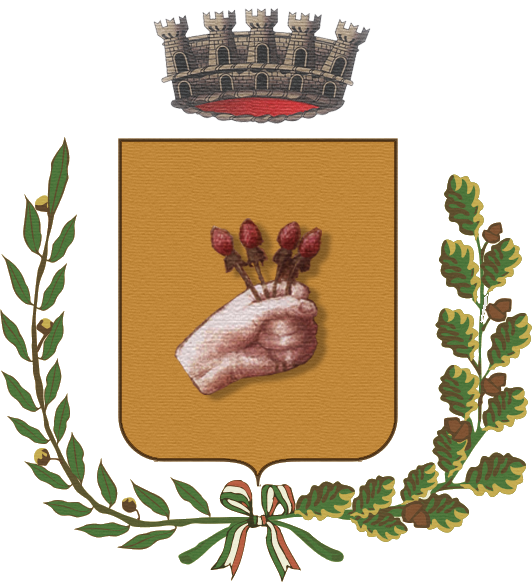 C I T T A’  DI  A F R A G O L AC i t t à  M e t r o p o l i t a n a  d i  N a p o l iModello – Dichiarazioni integrative del DGUEL. 11 settembre 2020 n. 120 (di conversione del D.L. 76/2020 Decreto Semplificazioni)(da inserire nella busta virtuale “A - Documentazione amministrativa”)OGGETTO: Procedura di gara per 	CUP	- CIG  	Il/La sottoscritto/a	nato/a a	ilin qualità di titolare/legale rappresentante dell’operatore economico/del consorzio/della consorziata esecutrice/dell'impresa mandante/dell'impresa retista/dell'impresa aderente al G.E.I.E. 1con sede legale inVia	n.	tel.	faxEmail Pec 2P.IVA	Codice Fiscaleestremi di iscrizione nel registro delle imprese tenuto dalla CCIAA per l'attività diai fini dell’affidamento dell'appalto in oggetto, consapevole delle sanzioni penali previste dall’art. 76 del D.P.R.n. 445/2000 per le ipotesi di falsità in atti e dichiarazioni mendaci,D I C H I A R A[fino all’aggiornamento del DGUE al decreto correttivo di cui al d.lgs. 19 aprile 2017, n. 56] di non incorrere nelle cause di esclusione di cui all’art. 80, comma 5 lett. f-bis) e f-ter) del Codice; [fino all’aggiornamento del DGUE al D.L. n. 135/2018 convertito in L. n. 12/2019] l’inesistenza delle cause di esclusione di cui all'art. 80, comma 5, lett. c), c-bis) e c-ter), del D.lgs n. 50/2016(3);Scegliere la dizione che interessaPer tutte le comunicazioni ai sensi dell'art. 76 del D. Lgs. 50/2016Si riporta quanto previsto dall'art. 80, comma 5, lett.c, c-bis), c-ter), D.Lgs. n. 50/2016 come modificato daldecreto-legge 14 dicembre 2018, n. 135, c.d. “decreto semplificazione”, convertito, con modificazioni, nella L.12/2019:<<Le stazioni appaltanti escludono dalla partecipazione alla procedura d'appalto un operatore economico in una delle seguenti situazioni, qualora:lett. c) la stazione appaltante dimostri con mezzi adeguati che l'operatore economico si è reso colpevole di gravi illeciti professionali, tali da rendere dubbia la sua integrità o affidabilità;lett. c-bis) l'operatore economico abbia tentato di influenzare indebitamente il processo decisionale della stazione appaltante o di ottenere informazioni riservate a fini di proprio vantaggio oppure abbia fornito, anche per negligenza, informazioni false o fuorvianti suscettibili di influenzare le decisioni sull'esclusione, la selezione o l'aggiudicazione, ovvero abbia omesso le informazioni	dovute ai fini del corretto svolgimento delle procedure di selezione;lett. c-ter) l'operatore economico abbia dimostrato significative o persistenti carenze nell'esecuzione di un precedente contratto di appalto o di concessione che ne hanno causato la risoluzione per inadempimento ovvero la condanna al risarcimento del danno e altre sanzioni comparabili>>. [fino all’aggiornamento del DGUE alla L. 55/90] l’inesistenza delle cause di esclusione di cui all'art. 80, comma 5, lett. b), del D.lgs n. 50/2016(4); [fino all’aggiornamento del DGUE al D.L. n. 76/2020 - c.d. Decreto semplificazioni ed alla L. 120/2020 (cd L. Semplificazione)] l’inesistenza di violazioni agli obblighi relativi al pagamento delle imposte e tasse o dei contributi previdenziali non definitivamente accertate (5); i seguenti dati identificativi di tutti i soggetti di cui all’art. 80, comma 3 del Codice, compresi quelli cessati dalla carica nell'anno antecedente la data di pubblicazione del bando di gara:□ oppure che la banca dati ufficiale o il pubblico registro da cui i medesimi possono essere ricavati in modo aggiornato alla data di presentazione dell’offerta é:  	(in caso di appalti soggetti alla normativa del Protocollo di legalità antimafia) accetta le condizioni di cui al Protocollo di legalità approvato da comune di Afragola con deliberazione di G.C. n. 127 del 23.09.2019;dichiara di essere edotto degli obblighi derivanti dal Codice di comportamento adottato dalla stazione appaltante e si impegna, in caso di aggiudicazione, ad osservare e a far osservare ai propri dipendenti e collaboratori, per quanto applicabile, il suddetto codice, pena la risoluzione del contratto;attesta di essere informato, ai sensi e per gli effetti dell’articolo 13 del decreto legislativo 30 giugno 2003,n. 196 e del Regolamento (CE) 27 aprile 2016, n. 2016/679/UE, che i dati personali raccolti saranno trattati, anche con strumenti informatici, esclusivamente nell’ambito della presente gara, nonché dell’esistenza dei diritti di cui all’articolo 7 del medesimo decreto legislativo, nonché del Regolamento (CE);di applicare ai lavoratori dipendenti il contratto collettivo nazionale di lavoro di riferimento e di agire nei confronti degli stessi dipendenti, nonché degli altri soggetti impiegati per l'esecuzione delle prestazioni oggetto del presente appalto, nel rispetto degli obblighi retributivi, contributivi, assicurativi, sanitari, previdenziali e di solidarietà paritetica previsti dalle leggi e dai contratti e di impegnarsi ad inserire la medesima clausola nei contratti con i subappaltatori;Si riporta quanto previsto dall'art. 80, comma 5, lett.b, D.Lgs. n. 50/2016 come modificato dall'art. 1, comma 20, lett. o), della legge n. 55 del 2019:<<b) l’operatore economico sia stato sottoposto a fallimento o si trovi in stato di liquidazione coatta o diconcordato preventivo o sia in corso nei suoi confronti un procedimento per la dichiarazione di una di tali situazioni, fermo restando quanto previsto dagli articoli 110 e 186-bis del regio decreto 16 marzo 1942, n. 267;>>.Si riporta quanto previsto dall'art. 80, comma 4, quinto periodo, D.Lgs. n. 50/2016 come modificato dal decreto-legge 16/07/20, n. 76, c.d. “decreto semplificazioni”:<<Un operatore economico può essere escluso dalla partecipazione a una procedura d’appalto se la stazione appaltante è a conoscenza e può adeguatamente dimostrare che lo stesso non ha ottemperato agli obblighi relativi al pagamento delle imposte e tasse o dei contributi previdenziali non definitivamente accertati qualora tale mancato pagamento costituisca una grave violazione ai sensi rispettivamente del secondo o del quarto periodo. Il presente comma non si applica quando l’operatore economico ha ottemperato ai suoi obblighi pagando o impegnandosi in modo vincolante a pagare le imposte o i contributi previdenziali dovuti, compresi eventuali interessi o multe, ovvero quando il debito tributario o previdenziale sia comunque integralmente estinto, purché l’estinzione, il pagamento o l’impegno si siano perfezionati anteriormente alla scadenza del termine per la presentazione delle domande.”;>>.di applicare e rispettare le norme sulla sicurezza dei lavoratori nei luoghi di lavoro e tutti gli adempimenti di legge nei confronti dei lavoratori dipendenti o soci, nonché di adempiere, all’interno della propria azienda, agli obblighi di sicurezza previsti dalla vigente normativa.Per gli operatori economici non residenti e privi di stabile organizzazione in Italiasi impegna ad uniformarsi, in caso di aggiudicazione, alla disciplina di cui agli articoli 17, comma 2, e 53, comma 3 del d.p.r. 633/1972 e a comunicare alla stazione appaltante la nomina del proprio rappresentante fiscale, nelle forme di legge;Per gli operatori economici ammessi al concordato preventivo con continuità aziendale di cui all’art. 186 bis del R.D. 16 marzo 1942, n. 267indica, ad integrazione di quanto indicato nella parte III, sez. C, lett. d) del DGUE, i seguenti estremi del provvedimento di ammissione al concordato e del provvedimento di autorizzazione a partecipare alle garen. ………… rilasciato dal Tribunale di .................. , nonché dichiara di non partecipare alla gara quale man- dataria di un raggruppamento temporaneo di imprese e che le altre imprese aderenti al raggruppamento non sono assoggettate ad una procedura concorsuale ai sensi dell’art. 186 bis, comma 6 del R.D. 16 marzo 1942, n. 267;Per gli operatori economici che hanno depositato la domanda di concordato preventivo di cui all'art. 161, comma 6, del R.D. 16 marzo 1942, n. 267indica, ad integrazione di quanto indicato nella parte III, sez. C, lett. d) del DGUE, i seguenti estremi:deposito della domanda di ammissione al concordato: n. ………… - Tribunale di	;provvedimento di autorizzazione a partecipare alle gare:n. ………… rilasciato dal Tribunale di ………………e dichiara di avvalersi per la partecipazione alla gara dei requisiti di un altro soggetto, come specificato nel DGUE.Luogo a data  	IL DICHIARANTE (*)(*) in riferimento alle modalità di sottoscrizione si veda il bando/disciplinare di gara.Le dichiarazioni integrative sono presentate, oltre che dal concorrente singolo, dai seguenti soggetti nei termini indicati:nel caso di raggruppamenti temporanei/consorzi ordinari da costituire, da tutti gli operatori economici raggruppandi o consorziandi;nel caso di raggruppamenti temporanei/consorzi ordinari costituiti/consorzi stabili:dalla mandataria/capofila/consorzio stabile;da ciascuna delle mandanti/consorziate esecutrici.Le dichiarazioni integrative riferite alle mandanti/consorziate esecutrici di cui sopra sono presentate, inoltre, da ciascuna ausiliaria.NomeCognomeC.F.Comune di residenzaCarca rivestita